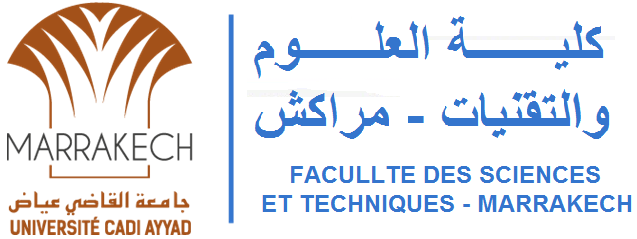 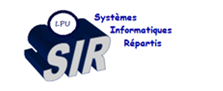 Informations utiles Licence Professionnelle d’UniversitéSystèmes Informatiques Répartis Le Dossier est composé par les pièces suivantes :2 copies  du Bac Légalisée2 copies du diplôme ou de l’attestation de réussite du candidat en Bac+2 (Légalisée)2 copies des relevés des notes après le BacUn  CV du candidat2 copies de la Carte d’Identité Nationale (CIN)2 extraits d’acte de Naissance 2 photos1 reçu du paiement des Frais de Dossier de 300 DH  à payer en espèce à la Trésorerie Générale du Royaume au nom de : Université Cadi Ayyad , Ucam Project, compte n° : 310 450 100 902 4 7019443 0102Les Dossiers seront adressés à Mr ABDALI AbdelmounaïmFaculté des Sciences et Techniques, Département d’InformatiqueFormation continue : Licence Professionnelle d’Université SIRB.P 549, Av.Abdelkarim Elkhattabi, Guéliz MarrakechPour tout renseignement, veuillez me contactez par :Tél : 0614794704 Ou par email : aabdali5@gmail.com ,  a.abdali@uca.maLa réception des dossiers se fera  du 01/09/2020 au 02/11/2020Les candidats retenus seront Affichés sur notre site : www.fstg-marrakech.ac.ma et seront convoqués pour un entretien le 07/11/2020  à 09h00 Les cours commenceront à partir du  21/11/2020